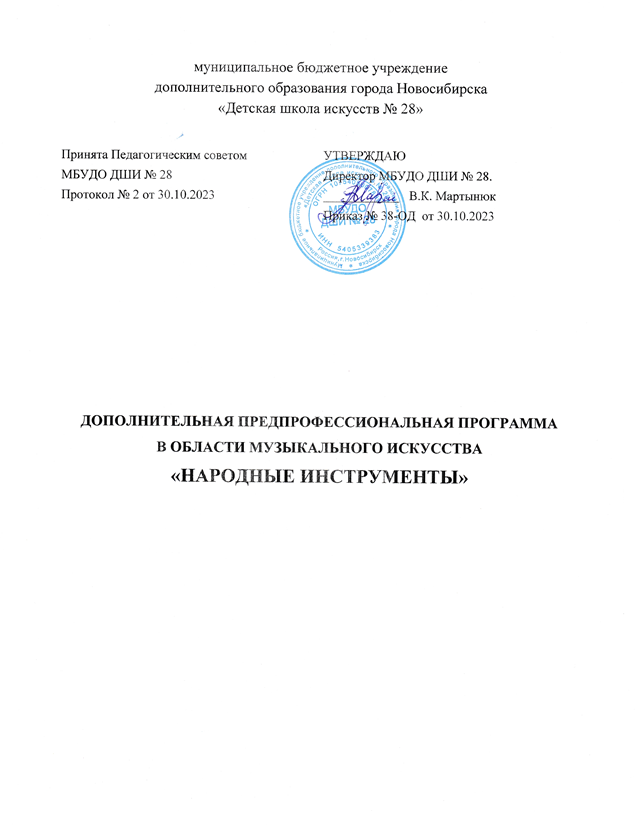 Структура документа 1. Пояснительная записка 2. Планируемые результаты освоения дополнительной предпрофессиональной программы «Народные инструменты» 3. Учебный план 4. Календарный учебный график 5. Система, критерии оценок и форма промежуточной и итоговой аттестации результатов освоения обучающимися программы «Народные инструменты» 6. Программа творческой, методической и просветительской деятельности Приложение:1. Учебный план2. Календарный учебный график3. Рабочие программы учебных предметов 1. ПОЯСНИТЕЛЬНАЯ ЗАПИСКА1.1. Дополнительная предпрофессиональная программа в области музыкального искусства «Народные инструменты» (далее – ДПП «Народные инструменты») определяет содержание и организацию образовательного процесса в МБУДО ДШИ 28. ДПП «Народные инструменты» направлена на творческое, эстетическое, духовно-нравственное развитие личности обучающегося, создание основы для приобретения им музыкально-исполнительских и теоретических знаний, умений и навыков., самостоятельной работы по изучению и постижению музыкального искусства. 1.2. ДПП «Народные инструменты» разработана на основе и с учетом следующих документов:Федеральный закон от 29.12.2012 № 273-ФЗ «Об образовании в Российской Федерации» (далее – Федеральный закон «Об образовании в Российской Федерации»); Федеральные государственные требования к минимуму содержания, структуре и условиям реализации дополнительной предпрофессиональной программы в области музыкального искусства «Народные инструменты» и сроку обучения по этой программе (Приказ Министерства культуры Российской Федерации от 12.03.2012 № 162).Перечень дополнительных предпрофессиональных программ в области искусств (Приказ Министерства культуры Российской Федерации от 16 июля 2013 г. № 998 «Об утверждении перечня дополнительных предпрофессиональных программ в области искусств»);Порядок приема на обучение по дополнительным предпрофессиональным программам в области искусств (Приказ Министерства культуры Российской Федерации от 14 августа 2013 г. № 1145 «Об утверждении порядка приема на обучение по дополнительным предпрофессиональным программам в области искусств»);Положение о порядке и формах проведения итоговой аттестации обучающихся (Приказ Министерства культуры Российской Федерации от 9 февраля 2012 г. № 86 «Об утверждении Положения о порядке и формах проведения итоговой аттестации обучающихся, освоивших дополнительные предпрофессиональные общеобразовательные программы в области искусств»);Форма свидетельства об освоении дополнительных предпрофессиональных программ (Приказ Министерства культуры Российской Федерации от 10 июля 2013 г. № 975 «Об утверждении формы свидетельства об освоении дополнительных предпрофессиональных программ в области искусств»);Порядок осуществления образовательной деятельности детскими школами искусств (Приказ Министерства культуры Российской Федерации от 02.06.2021 № 754 «Об утверждении Порядка осуществления образовательной деятельности образовательными организациями дополнительного образования детей со специальными наименованиями «детская школа искусств», «детская музыкальная школа», «детская хоровая школа», «детская художественная школа», «детская хореографическая школа», «детская театральная школа», «детская цирковая школа», «детская школа художественных ремесел»);Методические рекомендации Минкультуры России по организации и осуществлению образовательной деятельности при реализации дополнительных предпрофессиональных программ в области искусств (Письмо Министерства культуры Российской Федерации от 22.10.2019 № 378-01.1-39-ОЯ);Рекомендации по организации образовательной и методической деятельности при реализации общеобразовательных программ в области искусств (Письмо Минкультуры РФ от 21.11.2013 № 191-01-39/06-ГИ); Постановление Главного государственного санитарного врача РФ от 04.07.2014 № 41 «Об утверждении СанПиН 2.4.4.3172-14 «Санитарно-эпидемиологические требования к устройству, содержанию и организации режима работы образовательных организаций дополнительного образования детей»;Устав муниципального бюджетного образовательного учреждения дополнительного образования детей города Новосибирска «Детская школа искусств № 28».Лицензия № 9650 от 08.04.2016, выданная Министерством образования, науки и инновационной политики Новосибирской области.  1.3. ДПП «Народные инструменты» учитывает возрастные и индивидуальные особенности обучающихся и направлена на: выявление одаренных детей в области музыкального искусства в раннем детском возрасте;создание условий для художественного образования, эстетического воспитания, духовно-нравственного развития детей;приобретение детьми знаний, умений и навыков игры на одном из народных инструментах (баяне, аккордеоне, балалайке, домре, гуслях, гитаре) и (или) национальных инструментах народов России, позволяющих творчески исполнять музыкальные произведения в соответствии с необходимым уровнем музыкальной грамотности;приобретение детьми умений и навыков сольного, ансамблевого и (или) оркестрового исполнительства;приобретение детьми опыта творческой деятельности;овладение детьми духовными и культурными ценностями народов мира и Российской Федерации; приобщение детей к коллективному музицированию, исполнительским традициям оркестров народных и (или) национальных инструментов;подготовку одаренных детей к поступлению в образовательные организации, реализующие образовательные программы среднего профессионального образования в области музыкального искусства. ДПП «Народные инструменты» разработана с учетом обеспечения преемственности ДПП «Народные инструменты» и образовательных программ среднего профессионального и высшего образования в области музыкального искусства;сохранения единства образовательного пространства Российской Федерации в сфере культуры и искусства.1.4. ДПП «Народные инструменты» ориентирована на: воспитание и развитие у обучающихся личностных качеств, позволяющих уважать и принимать духовные и культурные ценности разных народов;формирование у обучающихся эстетических взглядов, нравственных установок и потребности общения с духовными ценностями;формирование умения у обучающихся самостоятельно воспринимать и оценивать культурные ценности;воспитание детей в творческой атмосфере, обстановке доброжелательности, эмоционально-нравственной отзывчивости, а также профессиональной требовательности;формирование у одаренных детей комплекса знаний, умений и навыков, позволяющих в дальнейшем осваивать основные профессиональные образовательные программы в области музыкального искусства;выработку у обучающихся личностных качеств, способствующих освоению в соответствии с программными требованиями учебной информации, приобретению навыков творческой деятельности, умению планировать свою домашнюю работу, осуществлению самостоятельного контроля за своей учебной деятельностью, умению давать объективную оценку своему труду, формированию навыков взаимодействия с преподавателями и обучающимися в образовательном процессе, уважительного отношения к иному мнению и художественно-эстетическим взглядам, пониманию причин успеха/неуспеха собственной учебной деятельности, определению наиболее эффективных способов достижения результата.1.5. Срок освоения ДПП «Народные инструменты» для детей, поступивших в образовательное учреждение в первый класс в возрасте с шести лет шести месяцев до девяти лет, составляет 8 лет. Срок освоения программы «Народные инструменты» для детей, поступивших в ДШИ в первый класс в возрасте с десяти до двенадцати лет, составляет 5 лет.Срок освоения программы «Народные инструменты» для детей, не закончивших освоение образовательной программы основного общего образования или среднего (полного) общего образования и планирующих поступление в образовательные учреждения, реализующие основные профессиональные образовательные программы в области музыкального искусства, может быть увеличен на один год.1.6. Образовательное учреждение имеет право реализовывать ДПП «Народные инструменты» в сокращенные сроки, а также по индивидуальным учебным планам с учетом ФГТ.1.7. При приеме на обучение по ДПП «Народные инструменты» образовательное учреждение проводит отбор детей с целью выявления их творческих способностей. Отбор детей проводится в форме творческих заданий, позволяющих определить наличие музыкальных способностей - слуха, ритма, памяти. Дополнительно поступающий может исполнить самостоятельно подготовленные музыкальные произведения на народном или национальном инструменте.1.8. Освоение обучающимися ДПП «Народные инструменты» завершается итоговой аттестацией обучающихся, проводимой ДШИ № 28.С целью обеспечения высокого качества образования, его доступности, открытости, привлекательности для обучающихся, их родителей (законных представителей) и всего общества, духовно-нравственного развития, эстетического воспитания и художественного становления личности детская школа искусств создает комфортную развивающую образовательную среду, обеспечивающую возможность: выявления и развития одаренных детей в области музыкального искусства;организации творческой деятельности обучающихся путем проведения творческих мероприятий (выставок, конкурсов, фестивалей, мастер-классов, олимпиад, творческих вечеров, театрализованных представлений и других); посещений обучающимися организаций культуры (филармоний, выставочных залов, театров, музеев и других учреждений); организации творческой и просветительской деятельности совместно с другими детскими школами искусств по видам искусств, профессиональными образовательными организациями, образовательными организациями высшего образования, реализующими образовательные программы в области музыкального искусства; использования в образовательном процессе образовательных технологий, основанных на лучших достижениях отечественного образования в сфере культуры и искусства, а также современного развития музыкального искусства и образования;эффективной самостоятельной работы обучающихся при поддержке педагогических работников и родителей (законных представителей) обучающихся; построения содержания программы «Народные инструменты» с учетом индивидуального развития детей, а также особенностей развития художественного образования в регионе; эффективного управления детской школой искусств. 1.9. Освоение обучающимися ДПП «Народные инструменты» завершается итоговой аттестацией обучающихся, проводимой на основе и с учетом приказа Министерства культуры Российской Федерации от 09.02.2012 № 86 «Об утверждении Положения о порядке и формах проведения итоговой аттестации обучающихся, освоивших дополнительные предпрофессиональные программы в области искусств» (в ред. приказа Министерства культуры Российской Федерации от 14.08.2013 № 1146). 1.10. Структура ДПП «Народные инструменты» разработана в соответствии с требованиями ФГТ (раздел IV, п. 4.1.) и включает разделы:пояснительную записку;планируемые результаты освоения обучающимися ДПП;учебный план;график образовательного процесса;программы учебных предметов;систему и критерии оценок промежуточной и итоговой аттестации результатов освоения ДПП обучающимися;программу творческой, методической и культурно-просветительской деятельности ДШИ.2. ПЛАНИРУЕМЫЕ РЕЗУЛЬТАТЫ ОСВОЕНИЯ ДОПОЛНИТЕЛЬНОЙ ПРЕДПРОФЕССИОНАЛЬНОЙ ПРОГРАММЫ «НАРОДНЫЕ ИНСТРУМЕНТЫ»2.1. Целью реализации ДПП «Народные инструменты» является обеспечение целостного художественно-эстетического развития личности и приобретение ею в процессе освоения программы музыкально-исполнительских и теоретических знаний, умений и навыков. 2.2. Результатом освоения ДПП «Народные инструменты» является приобретение обучающимися следующих знаний, умений и навыков в предметных областях:в области музыкального исполнительства:- знания художественно-эстетических, технических особенностей, характерных для сольного, ансамблевого и (или) оркестрового исполнительства;- знания музыкальной терминологии;- умения грамотно исполнять музыкальные произведения соло, в ансамбле/оркестре на народном или национальном инструменте;- умения самостоятельно разучивать музыкальные произведения различных жанров и стилей на народном или национальном инструменте;- умения самостоятельно преодолевать технические трудности при разучивании несложного музыкального произведения на народном инструменте;- умения создавать художественный образ при исполнении музыкального произведения на народном или национальном инструменте;- навыков игры на фортепиано несложных музыкальных произведений различных стилей и жанров;- навыков импровизации на народном или национальном инструменте, чтения с листа несложных музыкальных произведений на народном или национальном инструменте и на фортепиано;- навыков подбора по слуху;- первичных навыков в области теоретического анализа исполняемых произведений;- навыков публичных выступлений (сольных, ансамблевых, оркестровых);в области теории и истории музыки:- знания музыкальной грамоты;- знания основных этапов жизненного и творческого пути отечественных и зарубежных композиторов, а также созданных ими музыкальных произведений;- первичные знания в области строения классических музыкальных форм;- умения использовать полученные теоретические знания при исполнительстве музыкальных произведений на народном или национальном инструменте, а также фортепиано;- умения осмысливать музыкальные произведения и события путем изложения в письменной форме, в форме ведения бесед, дискуссий;- навыков восприятия музыкальных произведений различных стилей и жанров, созданных в разные исторические периоды;- навыков восприятия элементов музыкального языка;- навыков анализа музыкального произведения;- навыков записи музыкального текста по слуху;- навыков вокального исполнения музыкального текста;- первичных навыков и умений по сочинению музыкального текста.2.3. Результатом освоения программы "Народные инструменты" с дополнительным годом обучения, сверх обозначенных в пункте 2.2. предметных областей, является приобретение обучающимися следующих знаний, умений и навыков в предметных областях:в области музыкального исполнительства:- знания основного сольного репертуара для народного или национального инструмента;- знания ансамблевого и оркестрового репертуара для народных или национальных инструментов;- знания различных исполнительских интерпретаций музыкальных произведений;- умения исполнять музыкальные произведения соло, в ансамбле и (или) оркестре на достаточном художественном уровне в соответствии со стилевыми особенностями;- навыков подбора по слуху;в области теории и истории музыки:- первичные знания в области основных эстетических и стилевых направлений в области музыкального, изобразительного, театрального и киноискусства;- первичные знания и умения в области элементарной теории музыки (знания основных элементов музыкального языка, принципов строения музыкальной ткани, типов изложения музыкального материала, умения осуществлять построение интервалов и аккордов, группировку длительностей, транспозицию заданного музыкального материала);- умения осуществлять элементарный анализ нотного текста с объяснением роли выразительных средств в контексте музыкального произведения;- навыков сочинения и импровизации музыкального текста;- навыков восприятия современной музыки.2.4. Результаты освоения ДПП «Народные инструменты» по учебным предметам обязательной части должны отражать:2.4.1. Специальность:наличие у обучающегося интереса к музыкальному искусству, самостоятельному музыкальному исполнительству;- сформированный комплекс исполнительских знаний, умений и навыков, позволяющий использовать многообразные возможности народного или национального инструмента для достижения наиболее убедительной интерпретации авторского текста, самостоятельно накапливать репертуар из музыкальных произведений различных эпох, стилей, направлений, жанров и форм;- знание репертуара для народного или национального инструмента, включающего произведения разных стилей и жанров в соответствии с программными требованиями;- знание художественно-исполнительских возможностей народного или национального инструмента;- знание профессиональной терминологии;- умение читать с листа несложные музыкальные произведения;навыки по воспитанию слухового контроля, умению управлять процессом исполнения музыкального произведения;- навыки по использованию музыкально-исполнительских средств выразительности, выполнению анализа исполняемых произведений, владению различными видами техники исполнительства, использованию художественно оправданных технических приемов;- наличие творческой инициативы, сформированных представлений о методике разучивания музыкальных произведений и приемах работы над исполнительскими трудностями;- наличие музыкальной памяти, развитого мелодического, ладогармонического, тембрового слуха;- наличие навыков репетиционно-концертной работы в качестве солиста.2.4.2. Ансамбль:- сформированный комплекс навыков и умений в области коллективного творчества - ансамблевого исполнительства, позволяющий демонстрировать в ансамблевой игре единство исполнительских намерений и реализацию исполнительского замысла;- знание ансамблевого репертуара, способствующее воспитанию на разнообразной литературе способностей к коллективному творчеству;- навыки по решению музыкально-исполнительских задач ансамблевого исполнительства, обусловленные художественным содержанием и особенностями формы, жанра и стиля музыкального произведения.2.4.3. Фортепиано:- знание инструментальных и художественных особенностей и возможностей фортепиано;- знание в соответствии с программными требованиями музыкальных произведений, написанных для фортепиано зарубежными и отечественными композиторами;- владение основными видами фортепианной техники, использование художественно оправданных технических приемов, позволяющих создавать художественный образ, соответствующий авторскому замыслу.2.4.4. Хоровой класс:- знание начальных основ хорового искусства, вокально-хоровых особенностей хоровых партитур, художественно-исполнительских возможностей хорового коллектива;- умение передавать авторский замысел музыкального произведения с помощью органического сочетания слова и музыки;- навыки коллективного хорового исполнительского творчества;- сформированные практические навыки исполнения авторских, народных хоровых и вокальных ансамблевых произведений отечественной и зарубежной музыки, в том числе хоровых произведений для детей;- наличие практических навыков исполнения партий в составе вокального ансамбля и хорового коллектива.2.4.5. Сольфеджио:- сформированный комплекс знаний, умений и навыков, отражающий наличие у обучающегося развитого музыкального слуха и памяти, чувства ритма, художественного вкуса, знания музыкальных стилей, способствующих творческой самостоятельности, в том числе:- знание профессиональной музыкальной терминологии;- умение сольфеджировать одноголосные, двухголосные музыкальные примеры, записывать музыкальные построения средней трудности с использованием навыков слухового анализа, слышать и анализировать аккордовые и интервальные цепочки;- умение импровизировать на заданные музыкальные темы или ритмические построения;- навыки владения элементами музыкального языка (исполнение на инструменте, запись по слуху и т.п.).2.4.6. Слушание музыки:- наличие первоначальных знаний о музыке, как виде искусства, ее основных составляющих, в том числе о музыкальных инструментах, исполнительских коллективах (хоровых, оркестровых), основных жанрах;- способность проявлять эмоциональное сопереживание в процессе восприятия музыкального произведения;- умение проанализировать и рассказать о своем впечатлении от прослушанного музыкального произведения, провести ассоциативные связи с фактами своего жизненного опыта или произведениями других видов искусств.2.4.7. Музыкальная литература (зарубежная, отечественная):- первичные знания о роли и значении музыкального искусства в системе культуры, духовно-нравственном развитии человека;- знание творческих биографий зарубежных и отечественных композиторов согласно программным требованиям;- знание в соответствии с программными требованиями музыкальных произведений зарубежных и отечественных композиторов различных исторических периодов, стилей, жанров и форм от эпохи барокко до современности;- умение исполнять на музыкальном инструменте тематический материал пройденных музыкальных произведений;- навыки по выполнению теоретического анализа музыкального произведения - формы, стилевых особенностей, жанровых черт, фактурных, метроритмических, ладовых особенностей;- знание основных исторических периодов развития зарубежного и отечественного музыкального искусства во взаимосвязи с другими видами искусств (изобразительного, театрального, киноискусства, литературы), основные стилистические направления, жанры;- знание особенностей национальных традиций, фольклорных истоков музыки;- знание профессиональной музыкальной терминологии;- сформированные основы эстетических взглядов, художественного вкуса, пробуждение интереса к музыкальному искусству и музыкальной деятельности;- умение в устной и письменной форме излагать свои мысли о творчестве композиторов;- умение определять на слух фрагменты того или иного изученного музыкального произведения;- навыки по восприятию музыкального произведения, умение выражать его понимание и свое к нему отношение, обнаруживать ассоциативные связи с другими видами искусств.2.4.8. Элементарная теория музыки:- знание основных элементов музыкального языка (понятий - звукоряд, лад, интервалы, аккорды, диатоника, хроматика, отклонение, модуляция);- первичные знания о строении музыкальной ткани, типах изложения музыкального материала;- умение осуществлять элементарный анализ нотного текста с объяснением роли выразительных средств в контексте музыкального произведения;- наличие первичных навыков по анализу музыкальной ткани с точки зрения ладовой системы, особенностей звукоряда (использования диатонических или хроматических ладов, отклонений и др.), фактурного изложения материала (типов фактур).3. УЧЕБНЫЙ ПЛАН3.1. ДПП «Народные инструменты» может включать как один, так и несколько учебных планов в соответствии со сроками обучения, обозначенными в пункте 1.5. Количество учебных планов с различными сроками обучения утверждаются ДШИ.3.2. Учебный план ДПП «Народные инструменты» предусматривает: - предметные области:музыкальное исполнительство;теория и история музыки;- разделы:консультации;промежуточная аттестация;итоговая аттестация.Предметные области имеют обязательную и вариативную части, которые состоят из учебных предметов.3.3. Объем учебной нагрузкиПри реализации ДПП «Народные инструменты» со сроком обучения 8 лет общий объем аудиторной учебной нагрузки обязательной части составляет 1579 часов, в том числе по предметным областям (ПО) и учебным предметам (УП):ПО.01. Музыкальное исполнительство: УП.01.Специальность - 559 часов, УП.02.Ансамбль - 165 часов, УП.03.Фортепиано - 99 часов, УП.04.Хоровой класс - 98 часов;ПО.02.Теория и история музыки: УП.01.Сольфеджио - 378,5 часа, УП.02.Слушание музыки - 98 часов, УП.03.Музыкальная литература (зарубежная, отечественная) - 181,5 часа.При реализации ДПП «Народные инструменты» с дополнительным годом обучения к ОП со сроком обучения 8 лет общий объем аудиторной учебной нагрузки обязательной части составляет 1859,5 часа, в том числе по предметным областям (ПО) и учебным предметам (УП):ПО.01.Музыкальное исполнительство: УП.01.Специальность - 641,5 часа, УП.02. Ансамбль - 231 час, УП.03.Фортепиано - 99 часов, УП.04.Хоровой класс - 98 часов;ОП.02.Теория и история музыки: УП.01.Сольфеджио - 428 часов, УП.02.Слушание музыки - 98 часов, УП.03.Музыкальная литература (зарубежная, отечественная) - 231 час, УП.04.Элементарная теория музыки - 33 часа.При реализации ДПП «Народные инструменты» со сроком обучения 5 лет общий объем аудиторной учебной нагрузки обязательной части составляет 1039,5 часа, в том числе по предметным областям (ПО) и учебным предметам (УП):ПО.01.Музыкальное исполнительство: УП.01.Специальность - 363 часа, УП.02.Ансамбль - 132 часа, УП.03.Фортепиано - 82,5 часа, УП.04.Хоровой класс - 33 часа;ПО.02.Теория и история музыки: УП.01.Сольфеджио - 247,5 часа, УП.02.Музыкальная литература (зарубежная, отечественная) - 181,5 часа.При реализаций ДПП «Народные инструменты» с дополнительным годом обучения к ОП со сроком обучения 5 лет общий объем аудиторной учебной нагрузки обязательной части составляет 1320 часов, в том числе по предметным областям (ПО) и учебным предметам (УП):ПО.01.Музыкальное исполнительство: УП.01.Специальность - 445,5 часа, УП.02.Ансамбль - 198 часов, УП.03.Фортепиано - 82,5 часа, УП.04.Хоровой класс - 33 часа;ОП.02.Теория и история музыки: УП.01.Сольфеджио - 297 часов, УП.02.Музыкальная литература (зарубежная, отечественная) - 231 час, УП.03.Элементарная теория музыки - 33 часа.Согласно п. 1.6 ФГТ к минимуму содержания, структуре и условиям реализации ДПП «Народные инструменты» (утв. приказом Министерства культуры РФ от 12.03.2012 N 162), МБУДО ДШИ № 28 имеет право реализовывать программу «Народные инструменты» в сокращенные сроки.При реализации ДПП «Народные инструменты» с сокращенным сроком обучения (7 лет) общий объем аудиторной учебной нагрузки обязательной части составляет 1465,5 часа, в том числе по предметным областям (ПО) и учебным предметам (УП):ПО.01. Музыкальное исполнительство: УП.01.Специальность - 494 часов, УП.02.Ансамбль - 165 часов, УП.03.Фортепиано - 99 часов, УП.04.Хоровой класс - 98 часов;ПО.02.Теория и история музыки: УП.01.Сольфеджио - 378,5 часа, УП.02.Слушание музыки - 98 часов, УП.03.Музыкальная литература (зарубежная, отечественная) - 132 часа.3.4. Обучающиеся, имеющие достаточный уровень знаний, умений и навыков имеют право на освоение ДПП «Народные инструменты» по индивидуальному учебному плану. В выпускные классы поступление обучающихся не предусмотрено.3.5. Вариативная часть дает возможность расширения и (или) углубления подготовки обучающихся, определяемой содержанием обязательной части ДПП, получения обучающимися дополнительных знаний, умений и навыков. Учебные предметы вариативной части определяются ДШИ самостоятельно. Объем времени вариативной части, предусматриваемый ДШИ на занятия обучающихся с присутствием преподавателя, может составлять до 60 процентов от объема времени предметных областей обязательной части, предусмотренного на аудиторные занятия.3.6. Объем максимальной учебной нагрузки обучающихся не должен превышать 26 часов в неделю. Аудиторная учебная нагрузка по всем учебным предметам учебного плана не должна превышать 14 часов в неделю (без учета времени, предусмотренного учебным планом на консультации, затрат времени на контрольные уроки, зачеты и экзамены, а также участия обучающихся в творческих и культурно-просветительских мероприятиях ДШИ).3.7. Самостоятельная работа обучающихся. При изучении учебных предметов обязательной и вариативной частей предусматривается объем времени на самостоятельную (внеаудиторную) работу обучающихся. Объем времени на самостоятельную работу обучающихся по каждому учебному предмету определяется с учетом сложившихся педагогических традиций и методической целесообразности.Выполнение обучающимся домашнего задания контролируется преподавателем и обеспечивается учебниками, учебно-методическими и нотными изданиями, хрестоматиями, клавирами, конспектами лекций, аудио- и видеоматериалами в соответствии с программными требованиями по каждому учебному предмету. 3.8. Внеаудиторная работа может быть использована на выполнение домашнего задания обучающимися, посещение ими организаций культуры (филармоний, выставочных залов, театров, музеев и других учреждений), участие обучающихся в творческих мероприятиях и просветительской деятельности детской школы искусств. 3.9. Консультации. Реализация ДПП «Народные инструменты» обеспечивается консультациями для обучающихся, которые проводятся с целью подготовки обучающихся к контрольным урокам, зачетам, экзаменам, творческим конкурсам и другим мероприятиям по усмотрению ДШИ.Консультации могут проводиться рассредоточено или в счет резерва учебного времени в следующем объеме: 196 часов при реализации ДПП со сроком обучения 8 лет и 234 часа с дополнительным годом обучения; 148 часов при реализации ДПП со сроком обучения 5 лет и 186 часов с дополнительным годом обучения, при реализации ДПП с сокращенным сроком обучения (7 лет) 170 часов. 3.10. Резерв учебного времени устанавливается ДШИ на основании федеральных государственных требований из расчета одной недели в учебном году. Резерв учебного времени – это объем учебного времени, предусмотренный детской школой искусств дополнительно помимо продолжительности учебных занятий. В случае, если консультации проводятся рассредоточено, резерв учебного времени используется на самостоятельную работу обучающихся и методическую работу преподавателей. Резерв учебного времени может использоваться и после окончания промежуточной аттестации (экзаменационной), а также и при ее отсутствии, с целью обеспечения самостоятельной работой обучающихся на период летних каникул. 3.11. Форма занятий. Изучение учебных предметов учебного плана и проведение консультаций осуществляются в форме индивидуальных занятий, мелкогрупповых занятий (численностью от 4 до 10 человек, по ансамблевым учебным предметам – от 2-х человек), групповых занятий (численностью от 11 человек). 3.12. ДШИ обеспечивает изучение учебного предмета «Хоровой класс» на базе учебного хора. Хоровые учебные коллективы ДШИ могут подразделяться на младший хор, хоры средних и старших классов, сводный хор. ДШИ обеспечивает условия для создания учебного оркестра (народных инструментов) путем пропорционального формирования контингента обучающихся с целью изучения вариативной части ДПП учебного предмета «Оркестровый класс». При изучении вариативной части ДПП учебного предмета «Оркестровый класс» учебные оркестровые коллективы могут доукомплектовываться приглашенными артистами до 25 % от необходимого состава оркестра.Оркестровые и хоровые учебные коллективы должны участвовать в творческих мероприятиях и культурно-просветительской деятельности ДШИ.3.13. Учебные планы являются неотъемлемой частью ДПП «Народные инструменты» и включены в Приложение 1 данной образовательной программы. 4. КАЛЕНДАРНЫЙ УЧЕБНЫЙ ГРАФИК4.1. Календарный учебный график ДПП «Народные инструменты» является круглогодичным и включает в себя количество недель аудиторных занятий, время, предусмотренное для промежуточной и итоговой аттестации, и каникулярное время. Календарный учебный график утверждается ДШИ ежегодно. 4.2. Каникулы являются плановыми перерывами при получении образования для отдыха детей и иных социальных целей (п. 11 ч. 1 ст. 34 Федерального закона «Об образовании в Российской Федерации»). В соответствии с данным нормативным требованием проведение учебных занятий в каникулярный период не предусмотрено. В течение учебного года, в том числе в каникулярные периоды, обучающиеся имеют право на посещение по своему выбору мероприятий, которые проводятся в детской школе искусств в порядке, установленном локальным нормативным актом (ч. 4 ст. 34 Федерального закона «Об образовании в Российской Федерации»). 4.3. Продолжительность учебного года4.3.1. При реализации ДПП «Народные инструменты» со сроком обучения 8 лет продолжительность учебного года с первого по седьмой классы составляет 39 недель, в восьмом классе – 40 недель. Продолжительность учебных занятий в первом классе составляет 32 недели, со второго по восьмой классы 33 недели. При реализации ДПП «Народные инструменты» с дополнительным годом обучения продолжительность учебного года в восьмом классе составляет 39 недель, в девятом классе – 40 недель, продолжительность учебных занятий в девятом классе составляет 33 недели. 4.3.2. При реализации ДПП «Народные инструменты» со сроком обучения 5 лет продолжительность учебного года с первого по четвертый классы составляет 39 недель, в пятом классе - 40 недель. Продолжительность учебных занятий с первого по пятый классы составляет 33 недели. При реализации программы "Народные инструменты" с дополнительным годом обучения продолжительность учебного года в пятом классе составляет 39 недель, в шестом классе - 40 недель, продолжительность учебных занятий в шестом классе составляет 33 недели.4.4. В течение учебного года предусматриваются каникулы в объеме не менее 4 недель, в первом классе для обучающихся по ДПП со сроком обучения 8 лет устанавливаются дополнительные недельные каникулы. Летние каникулы устанавливаются в объеме 13 недель, за исключением последнего года обучения. Осенние, зимние, весенние каникулы проводятся в сроки, установленные при реализации основных образовательных программ начального общего и основного общего образования. График каникул устанавливается детской школой искусств самостоятельно. 4.5. Календарный учебный график является неотъемлемой частью программы «Народные инструменты» и включен в Приложение 2. 5. РАБОЧИЕ ПРОГРАММЫ УЧЕБНЫХ ПРЕДМЕТОВ5.1. Рабочие программы учебных предметов разрабатываются и принимаются педагогическим советом детской школы искусств, имеют внешнюю и внутреннюю рецензии, утверждаются руководителем детской школы искусств. В целях повышения качества образовательного процесса, применения новых образовательных технологий, методической целесообразности рабочие программы учебных предметов могут обновляться. 5.2. Рабочие программы учебных предметов имеют следующую структуру. 1. Пояснительная записка Характеристика учебного предмета, его место и роль в образовательном процессе; Срок реализации учебного предмета; Объем учебного времени предусмотренный учебным планом образовательного учреждения на реализацию учебного предмета; Сведения о затратах учебного времени и промежуточной аттестации; Форма проведения учебных аудиторных занятий; Цель и задачи учебного предмета; Обоснование структуры программы учебного предмета; Методы обучения; Описание материально-технических условий реализации учебного предмета; 2. Содержание учебного предмета Учебно-тематический план; Годовые требования. Содержание разделов и тем; 3. Требования к уровню подготовки обучающихся 4. Формы и методы контроля, система оценок Аттестация: цели, виды, форма, содержание; Критерии оценки; 5. Методическое обеспечение учебного процесса Методические рекомендации преподавателям; Рекомендации по организации самостоятельной работы обучающихся; 6. Список литературы и средств обучения Список методической литературы. Список учебной литературы. Средства обучения. Рабочие программы учебных предметов являются неотъемлемой частью программы «Народные инструменты» и включены в Приложение 3. VI. СИСТЕМА, КРИТЕРИИ ОЦЕНОК И ФОРМА ПРОМЕЖУТОЧНОЙ И ИТОГОВОЙ АТТЕСТАЦИИ РЕЗУЛЬТАТОВ ОСВОЕНИЯ ОБУЧАЮЩИМИСЯ ДПП «НАРОДНЫЕ ИНСТРУМЕНТЫ»6.1 Оценка качества реализации ДПП «Народные инструменты» включает в себя текущий контроль успеваемости, промежуточную и итоговую аттестацию обучающихся.6.2. В качестве средств текущего контроля успеваемости ДШИ могут использоваться контрольные работы, устные опросы, письменные работы, тестирование, академические концерты, прослушивания, технические зачеты. Текущий контроль успеваемости обучающихся проводится в счет аудиторного времени, предусмотренного на учебный предмет.6.3. Промежуточная аттестация.6.3.1. Промежуточная аттестация проводится в форме контрольных уроков, зачетов и экзаменов. Контрольные уроки, зачёты и экзамены могут проходить в виде технических зачетов, академических концертов, исполнения концертных программ, письменных работ и устных опросов. Контрольные уроки и зачеты в рамках промежуточной аттестации проводятся на завершающих полугодие учебных занятиях в счет аудиторного времени, предусмотренного на учебный предмет. Экзамены проводятся за пределами аудиторных учебных занятий.По завершении изучения учебных предметов по итогам промежуточной аттестации обучающимся выставляется оценка, которая заносится в свидетельство об окончании ДШИ.6.3.2. Содержание промежуточной аттестации и условия ее проведения разрабатываются ДШИ самостоятельно на основании ФГТ. 6.4. ДШИ разрабатываются критерии оценок промежуточной аттестации и текущего контроля успеваемости обучающихся. Основные требования и критерии оценки уровня освоения каждого учебного предмета содержатся в соответствующих предметных программах.6.5. Для аттестации обучающихся создаются фонды оценочных средств, включающие типовые задания, контрольные работы, тесты и методы контроля, позволяющие оценить приобретенные знания, умения и навыки. Фонды оценочных средств разрабатываются и утверждаются ДШИ самостоятельно.Фонды оценочных средств соответствуют целям и задачам ДПП «Народные инструменты», её учебному плану и обеспечивают оценку качества приобретенных выпускниками знаний, умений, навыков и степень готовности выпускников к возможному продолжению профессионального образования в области музыкального искусства.6.6. По окончании полугодий учебного года, как правило, оценки выставляются по каждому учебному предмету. Оценки обучающимся могут выставляться и по окончании четверти.6.7. Итоговая аттестация6.7.1. Требования к содержанию итоговой аттестации обучающихся определяются ДШИ на основании ФГТ.Итоговая аттестация проводится в форме выпускных экзаменов:1) Специальность;2) Сольфеджио;3) Музыкальная литература.Временной интервал между выпускными экзаменами должен быть не менее трех календарных дней.6.7.2. По итогам выпускного экзамена выставляется оценка «отлично», «хорошо», «удовлетворительно», «неудовлетворительно». Критерии оценок итоговой аттестации ДШИ разрабатывает самостоятельно в соответствии с ФГТ.6.8. При прохождении итоговой аттестации выпускник должен продемонстрировать знания, умения и навыки в соответствии с программными требованиями, в том числе:- знание творческих биографий зарубежных и отечественных композиторов, музыкальных произведений, основных исторических периодов развития музыкального искусства во взаимосвязи с другими видами искусств;- знание профессиональной терминологии, репертуара для народных или национальных инструментов, ансамблевого и оркестрового репертуара;- достаточный технический уровень владения народным или национальным инструментом для воссоздания художественного образа и стиля исполняемых произведений разных форм и жанров;- умение определять на слух, записывать, воспроизводить голосом аккордовые, интервальные и мелодические построения;- наличие кругозора в области музыкального искусства и культуры.6.9. Лицам, успешно прошедшим итоговую аттестацию, выдаются документы об образовании по форме установленного образца, утвержденной приказом Министерства культуры Российской Федерации от 10.07.2013 № 975 «Об утверждении формы свидетельства об освоении дополнительных предпрофессиональных программ в области искусств». 6.10. ДШИ самостоятельно разрабатывает макет свидетельства, осуществляет его печатную подготовку (тиражирование), определяет порядок выдачи свидетельства об освоении дополнительных предпрофессиональных программ в области искусств. 6.11. Лицам, не прошедшим итоговой аттестации или получившим на итоговой аттестации неудовлетворительные оценки, а также лицам, освоившим часть ДПП «Народные инструменты» и (или) отчисленным из детской школы искусств, выдается справка об обучении (периоде обучения), форма которой самостоятельно разрабатывается детской школой искусств. Справка выдается на основании письменного заявления обучающегося или его родителей (законных представителей). 6.12. Лицам, не прошедшим итоговой аттестации по уважительной причине (в результате болезни или по другим уважительным причинам, подтвержденным документально), предоставляется возможность пройти итоговую аттестацию в иной срок без отчисления из детской школы искусств, но не позднее шести месяцев с даты выдачи документа, подтверждающего наличие уважительной причины. 6.13. Обучающиеся, не прошедшие итоговую аттестацию по неуважительной причине или получившие на итоговой аттестации неудовлетворительные результаты, отчисляются из детской школы искусств. Указанные обучающиеся вправе пройти итоговую аттестацию повторно не ранее, чем через шесть месяцев и не позднее, чем через год со дня, когда данные обучающиеся прошли (или должны были пройти) итоговую аттестацию впервые. Для прохождения повторной итоговой аттестации данные обучающиеся должны быть восстановлены в детской школе искусств на период времени, не превышающий периода, предусмотренного на итоговую аттестацию федеральными государственными требованиями. 6.14. Прохождение повторной итоговой аттестации более одного раза не допускается. VII. ПРОГРАММА ТВОРЧЕСКОЙ, МЕТОДИЧЕСКОЙ И ПРОСВЕТИТЕЛЬСКОЙ ДЕЯТЕЛЬНОСТИ7.1. Реализация ДПП «Народные инструменты» предусматривает разработку и выполнение программ и планов творческой, методической, просветительской деятельности, которые принимаются педагогическим советом детской школы искусств. Данные виды деятельности являются неотъемлемой составляющей образовательного процесса и определяют высокий статус детской школы искусств как культурно-образовательного центра. Целью творческой, методической и просветительской деятельности МБУДО ДШИ 28 является развитие творческих способностей обучающихся, приобщение их к лучшим достижениям отечественного и зарубежного искусства, пропаганда ценностей мировой культуры среди различных слоёв населения, приобщение их к духовным ценностям, обобщение и распространение передового педагогического опыта в области музыкального искусства. Творческая, методическая, просветительская деятельность ДШИ призвана создавать условия для формирования грамотной, заинтересованной в общении с искусством молодежи, а также выявлять одаренных детей и готовить их к возможному продолжению образования в области искусства в средних и высших учебных заведениях соответствующего профиля. 7.2. Творческая, просветительская и методическая деятельность ДШИ имеет следующее содержание. 7.2.1. Творческая деятельность – создание, воплощение и интерпретация художественных образов посредством проведения творческих мероприятий (конкурсов, фестивалей, концертов, мастер-классов, творческих вечеров, олимпиад, выставок, театрализованных представлений и др.) с участием обучающихся и педагогических работников детской школы искусств. Творческая деятельность может осуществляться как самой ДШИ, так и с привлечением профессиональных образовательных организаций и образовательных организаций высшего образования, а также учреждений культуры. ДШИ обеспечивает участие обучающихся в конкурсах, фестивалях, олимпиадах, выставках, мастер-классах, творческих школах, смотрах и других мероприятиях, организуемых как в самой детской школе искусств, так и за ее пределами с учетом мнения преподавателей, которые определяют наиболее эффективный путь развития творческих способностей обучающихся. 7.2.2. Просветительская деятельность – приобщение граждан страны к ценностям культуры через различные формы детского творчества, популяризация художественного образования среди населения, проведение для обучающихся детской школы искусств комплекса мероприятий с целью их художественно-эстетического воспитания и образования, в том числе посещение учреждений культуры – театров, выставочных залов, филармоний, музеев и других. Просветительство – одна из форм распространения знаний, наиболее доступная самому широкому кругу слушателей и зрителей. Особенностью просветительской деятельности ДШИ является ее направленность на различные категории слушателей и зрителей. При этом в просветительской деятельности определена особая роль обучающихся – как носителей культурных традиций и просветительских идей (путем участия в многочисленных фестивальных, выставочных мероприятиях) - с одной стороны, и как субъектов образовательного процесса, получающих в процессе освоения образовательной программы новые знания, - с другой стороны. Просветительство является одним из значимых, необходимых для социума видов деятельности детской школы искусств. 7.3. С целью реализации творческой и культурно-просветительской деятельности на базе школы созданы творческие коллективы (ансамбли, хор, оркестр, театр), которые ведут концертную работу как в самой школе, так и за ее пределами. Деятельность коллективов осуществляется в рамках учебного и внеучебного времени. ДШИ организует творческую деятельность путём участия обучающихся: в конкурсно-фестивальных мероприятиях различного уровня (районного, городского, областного, регионального, всероссийского); в мастер-классах, олимпиадах, концертах, творческих вечерах, театрализованных представлениях и других мероприятиях. Силами ДШИ проводятся творческие мероприятия совместно с представителями различных учреждений сферы культуры, в том числе с представителями учреждений начального, среднего и высшего профессионального образования в области искусства. Культурно-просветительские мероприятия ДШИ также включают посещение обучающимися учреждений и организаций культуры (филармонии, выставочных и концертных залов, музеев, ОУ СПО и ВПО и др.) 7.4. Методическая деятельность в детской школе искусств направлена на сохранение и развитие лучших традиций отечественной школы художественного образования, изучение, обобщение, освоение и передачу педагогического опыта, обеспечивающего качественную реализацию дополнительных предпрофессиональных программ в области искусств. Методическая деятельность в детской школе искусств имеет следующее содержание: организация работы методической службы детской школы искусств, отделов и иных аналогичных структур по обмену и распространению лучшего педагогического опыта; разработка локальных нормативных актов, регламентирующих организацию образовательного процесса, создание программно-методических комплексов, обеспечивающих учебный процесс; оказание методической помощи и поддержки педагогическим работникам, в том числе в подготовке к аттестации; организация методических мероприятий как внутри детской школы искусств, так и за ее пределами (конференций, семинаров, практикумов, круглых столов, мастер-классов, открытых уроков), в том числе проводимых совместно с другими образовательными организациями (ДШИ, организациями высшего и среднего профессионального образования); контроль и оценка качества программно-методической документации, организация экспертизы (рецензирования) и подготовка программно-методической документации к утверждению; анализ и оценка мероприятий по обновлению содержания образования, инновационных форм, методов, приемов, средств обучения; обеспечение педагогических работников информацией, необходимой для решения профессиональных задач и самообразования. Методическая деятельность учреждения обеспечивает непрерывность профессионального развития педагогических работников в форме профессиональной переподготовки или повышения квалификации. Для обеспечения необходимых условий творческого и методического роста педагогических работников также используются ресурсы и услуги различных учреждений сферы культуры города и области, образовательных учреждений СПО и ВПО сферы искусства, имеющих соответствующую лицензию, интернет-ресурсы, дистанционные образовательные ресурсы. Педагогические работники школы осуществляют методическую работу в различных формах, в том числе следующие: написание методических работ и методических разработок с последующим получением на них рецензий экспертов (специалистов среднего и высшего звена соответствующей образовательной области); участие в работе методических объединений школы с сообщениями, докладами, открытыми уроками, презентациями и т.д.; разработка и корректирование учебных программ по преподаваемым ими предметам, а также их учебно-методическое обеспечение; создание репертуарных сборников, обработок и аранжировок; создания тестов, вопросников, фонда аудио- и видеоматериалов; разработка, апробация и внедрение инновационных форм, методов и технологий учебно-образовательной и воспитательной деятельности. В ДШИ созданы условия для методической деятельности и профессионального совершенствования педагогических работников. Учебный год для педагогических работников составляет 44 недели, из которых 32-33 недели - реализация аудиторных занятий, 2-3 недели - проведение консультаций и экзаменов, в остальное время деятельность педагогических работников должна быть направлена на методическую, творческую, культурно-просветительскую работу, а также освоение дополнительных профессиональных ОП.Педагогические работники ДШИ проходят не реже чем один раз в пять лет профессиональную переподготовку или повышение квалификации.Педагогические работники используют в образовательном процессе образовательные технологии, основанные на лучших достижениях отечественного образования в области музыкального искусства, а также современном уровне его развития. Преподаватели, участвующие в реализации ДПП «Народные инструменты», обобщают и распространяют передовой педагогический опыт путем участия в концертных, просветительских, конкурсно-фестивальных и учебно-методических мероприятиях различных уровней. Основным условием формирования и наращивания кадрового потенциала школы является обеспечение в соответствии с новыми образовательными реалиями непрерывного педагогического образования и самообразования путем осуществления активной творческой, методической и культурно-просветительской деятельности школы в различных ее формах, видах и проявлениях. Темпы подготовки и переподготовки педагогических кадров соответствуют темпам модернизации системы образования сферы искусства в целом. ДШИ создает условия для взаимодействия с другими образовательными учреждениями, реализующими образовательные программы в области музыкального искусства, в том числе и профессиональные, с целью обеспечения возможности восполнения недостающих кадровых ресурсов, ведения постоянной методической работы, получения консультаций по вопросам реализации ДПП «Народные инструменты», использования передовых педагогических технологий.